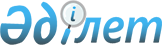 Аудандық коммуналдық мемлекеттік кәсіпорындардың таза табысының бір
бөлігін аудару нормативін белгілеу туралыЖамбыл облысы Жамбыл ауданы әкімдігінің 2014 жылғы 29 қаңтардағы № 18 қаулысы. Жамбыл облысының Әділет департаментінде 2014 жылғы 12 ақпанда № 2115 болып тіркелді      РҚАО-ның ескертпесі.

      Құжаттың мәтінінде түпнұсқаның пунктуациясы мен орфографиясы сақталған.

      «Қазақстан Республикасындағы жергілікті мемлекеттік басқару және өзін-өзі басқару туралы» Қазақстан Республикасы Заңының 31 бабына және «Мемлекеттік мүлік туралы» Қазақстан Республикасы Заңының  140 бабына сәйкес Жамбыл ауданының әкімдігі ҚАУЛЫ ЕТЕДІ:



      1. Аудандық коммуналдық мемлекеттік кәсіпорындардың таза табысының бір бөлігін аудару нормативі қосымшаға сәйкес белгіленсін.



      2. Аудандық коммуналдық мемлекеттік кәсіпорындардың уәкілетті органдары жоспарланатын жылдың алдындағы жылдың 1 мамырына дейінгі мерзімде «Жамбыл облысы Жамбыл ауданы әкімдігінің қаржы бөлімі» коммуналдық мемлекеттік мекемесіне алдағы үшжылдық кезеңге арналған аудандық бюджетке аударылуы тиіс таза табыстың бір бөлігінің болжамды сомаларын, сондай-ақ есепті жылы аудандық коммуналдық мемлекеттік кәсіпорындардың аудандық бюджетке аударған таза табысының мөлшерін берсін.



      3. Осы қаулының орындалуын бақылау Жамбыл ауданы әкімінің орынбасары Самат Елепбайұлы Қабылбековке жүктелсін.



      4. Осы қаулы әділет органдарында мемлекеттік тіркелген күннен бастап күшіне енеді және оның алғашқы ресми жарияланған күннен кейін күнтізбелік он күн өткен соң қолданысқа енгізіледі.

      

      Жамбыл ауданының әкімі                     Р. Дәулет

Жамбыл ауданы әкімдігінің

      2014 жылғы 29 қаңтардағы

      № 18 қаулысына қосымша Аудандық коммуналдық мемлекеттік кәсіпорындардың таза табысының бір бөлігін аудару нормативі      Аудандық мемлекеттік кәсіпорындардың таза табысының бір бөлігін аудандық бюджетке аудару нормативі былайша айқындалады:
					© 2012. Қазақстан Республикасы Әділет министрлігінің «Қазақстан Республикасының Заңнама және құқықтық ақпарат институты» ШЖҚ РМК
				Таза табыс 3 000 000 теңгеге дейінТаза табыс сомасынан 5 пайызТаза табыс 3 000 001 теңгеден 50 000 000 теңгеге дейін150 000 теңге + 3 000 000 теңге мөлшердегі таза табыстан асқан сомадан 10 пайызТаза табыс 50 000 001 теңгеден 250 000 000 теңгеге дейін4 850 000 теңге + 50 000 000 теңге мөлшердегі таза табыстан асқан сомадан 15 пайызТаза табыс 250 000 001 теңгеден 500 000 000 теңгеге дейін34 850 000 теңге + 250 000 000 теңге мөлшердегі таза табыстан асқан сомадан 25 пайызТаза табыс 500 000 001 теңгеден 1 000 000 000 теңгеге дейін97 350 000 теңге + 500 000 000 теңге мөлшердегі таза табыстан асқан сомадан 30 пайызТаза табыс 1 000 000 001 теңге және одан жоғары247 350 000 теңге + 1 000 000 000 теңге мөлшердегі таза табыстан асқан сомадан 50 пайыз